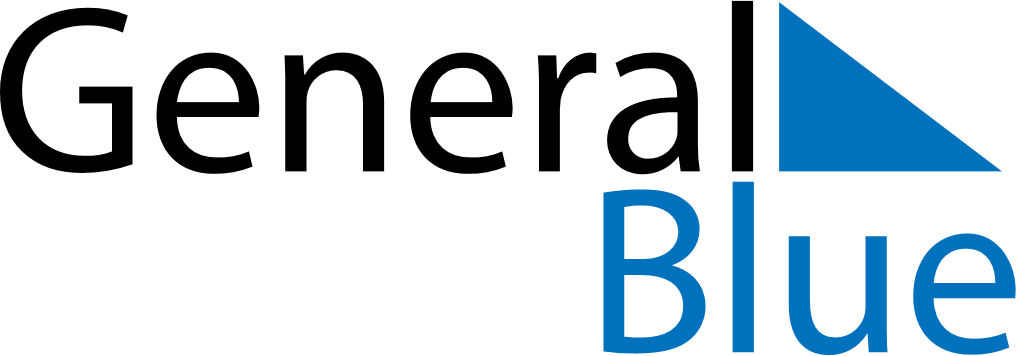 February 2027February 2027February 2027JapanJapanSUNMONTUEWEDTHUFRISAT12345678910111213Foundation Day1415161718192021222324252627Emperor’s Birthday28